Во исполнение    распоряжения   Правительства  Российской   Федерации                от  6 июля  2018 г. № 1375-р: Утвердить  план основных мероприятий до 2020 года, проводимых                  в рамках Десятилетия детства на территории МО МР «Печора»,  согласно приложению, к настоящему распоряжению.Контроль за выполнением распоряжения  возложить на заместителя руководителя администрации  муниципального района «Печора» Писареву Е.Ю.         Настоящее распоряжение  вступает в законную силу с даты подписания и подлежит размещению на официальном сайте администрации муниципального района.Глава муниципального района-руководитель администрации                                                                     Н.Н. Паншина					                                                                 Приложение к распоряжению администрации муниципального района «Печора»                                                                                                                                                                от 04 июня 2019 г.  № 976/1 -рПлан основных мероприятий до 2020 года, проводимых в рамках Десятилетия детства в МР «Печора»(в соответствии с планом основных мероприятий в РК)  попопопоАДМИНИСТРАЦИЯМУНИЦИПАЛЬНОГО РАЙОНА« ПЕЧОРА »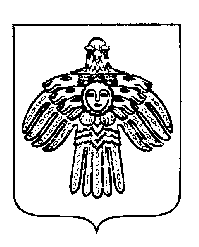 «ПЕЧОРА »  МУНИЦИПАЛЬНÖЙ РАЙОНСААДМИНИСТРАЦИЯ РАСПОРЯЖЕНИЕТШÖКТÖМРАСПОРЯЖЕНИЕТШÖКТÖМРАСПОРЯЖЕНИЕТШÖКТÖМ    «  04 »   июня    2019 г.           г. Печора,  Республика Коми                                       №   976/1       - р                    Об    утверждении    плана   основных     мероприятийдо     2020    года,    проводимых    в       рамках Десятилетия детства, на территории МО МР «Печора» №п/пНаименование мероприятия Срок исполненияОтветственные исполнители1.Повышение благосостояния семьи1.Реализация мероприятий по совершенствованию механизма оказания государственной социальной помощи на основании социального контракта малоимущим семьям с детьми2018 - 2020 годыМинистерство труда, занятости и социальной защиты Республики КомиГБУ РК «ЦСЗН г. Печоры», отдел адресной помощи2.Предоставление пособия на ребенка малоимущим семьям на каждого рожденного, усыновленного, принятого под опеку (попечительство) совместно проживающего с ним ребенка2018 - 2020 годыМинистерство труда, занятости и социальной защиты Республики КомиГБУ РК «ЦСЗН г. Печоры», отдел адресной помощи3.Предоставление регионального семейного капитала при рождении третьего и последующих детей2018 - 2020 годыМинистерство труда, занятости и социальной защиты Республики КомиГБУ РК «ЦСЗН г. Печоры», отдел адресной помощи4.Предоставление мер социальной поддержки по оплате жилого помещения и коммунальных услуг семьям, имеющим трех и более детей, в том числе опекунским и приемным семьям2018 - 2020 годыМинистерство труда, занятости и социальной защиты Республики КомиГБУ РК «ЦСЗН г. Печоры», отдел социальных гарантий и жилищных субсидий5.Предоставление пособия на оплату проезда в пассажирском транспорте на детей, являющихся обучающимися в общеобразовательных организациях из многодетных семей2018 - 2020 годыМинистерство труда, занятости и социальной защиты Республики КомиГБУ РК «ЦСЗН г. Печоры»6.Предоставление ежемесячной компенсационной выплаты одиноким неработающим трудоспособным родителям (опекунам), осуществляющим уход за детьми-инвалидами в возрасте до 18 лет2018 - 2019 годыМинистерство труда, занятости и социальной защиты Республики КомиГБУ РК «ЦСЗН г. Печоры», отдел адресной помощи7.Реализация механизмов раннего выявления жестокого обращения и насилия в отношении ребенка, социального неблагополучия семей с детьми в рамках порядка межведомственного взаимодействия органов и учреждений системы профилактики в Республике Коми2018 - 2020 годыМинистерство труда, занятости и социальной защиты Республики КомиГБУ РК «ЦСЗН г. Печоры», отделение социальной помощи семье и детям8.Организация и проведение межведомственных мероприятий, направленных на предупреждение подростковой преступностиежегодноМинистерство труда, занятости и социальной защиты Республики Коми;ГБУ РК «ЦСЗН г. Печоры», отделение социальной помощи семье и детям9.Освещение в региональных средствах массовой информации, на интернет-ресурсах (официальных сайтах, порталах) информации о деятельности органов исполнительной власти Республики Коми по профилактике преступности и правонарушений несовершеннолетних2018 - 2020 годыМинистерство труда, занятости и социальной защиты Республики Коми;ГБУ РК «ЦСЗН г. Печоры», отдел информационной и организационно-аналитической работы, отделение социальной помощи семье и детям, отделение социальной реабилитации несовершеннолетних10Обобщение и распространение опыта работы на территории МР «Печора» по предоставлению услуг организаций спорта на безвозмездной основе детям из многодетных и малообеспеченных семей, детям-инвалидам, детям с единственным родителем, детям сиротам и детям, оставшимся без попечения родителей, переданным на воспитание в семью2018-2020 годы2. Современная инфраструктура детства11.Участие в реализации мероприятий ведомственного проекта Министерства образования, науки и молодежной политики Республики Коми «Создание в субъектах Российской Федерации дополнительных мест для детей в возрасте от 2 месяцев до 3 лет в организациях, реализующих программы дошкольного образования, на 2018-2020 годы»2018-2020 годыУправление образования МР «Печора»12.Участие в реализации мероприятий приоритетного проекта Министерства образования, науки и молодежной политики Республики Коми «Создание современной образовательной среды для школьников»2018-2020 годыУправление образования МР «Печора»13.Участие в реализации приоритетного проекта Министерства образования, науки и молодежной политики Республики Коми «Доступное дополнительное образование для детей»2018-2020 годыУправление образования МР «Печора»14.Участие в исследовании качества дошкольного образования в Республике Коми. 2018-2020 годыУправление образования МР «Печора»15.Обеспечение условий оказания психолого-педагогической и медико- социальной помощи обучающимся и детям раннего возраста2018-2020 годыУправление образования МР «Печора»16.Создание на территории г.Печора муниципального учреждения «Молодежный центр», как одной из составных частей приоритетного проекта «Создание современной образовательной среды для школьников», отвечающий за приобретение и развитие навыков Soft Skills. (п.16 основного плана)2019 – 2020 годыАдминистрация МР «Печора», Совет ГП «Печора»17.Разработка предложений по организации летнего отдыха несовершеннолетних на базе созданного муниципального учреждения «Молодежный центр» (п.30 основного плана)2020 годАдминистрация МР «Печора», сектор молодежной политики, Управление образования МР «Печора», Управление культуры и туризма МР «Печора»18.Координирование деятельности муниципальной комиссии по выявлению, и поддержки одаренных детей в области искусства, спорта, образования и сферы реализации молодежной политики в МР «Печора» (п.33 основного плана)   2019-2020 годыАдминистрация МР «Печора», сектор молодежной политики,19.Обеспечение инфраструктурной поддержки деятельности Общероссийской общественно-государственной детско-юношеской организации «Российское движение школьников» на территории МР «Печора» на базе  муниципального учреждения «Молодежный центр» (п. 35 основного плана)2020 годАдминистрация МР «Печора», сектор молодежной политики, Управление образования МР «Печора»3. Обеспечение безопасности детей20.Привлечение несовершеннолетних к досуговой занятости, принятия своевременных мер к категории детей «не обучающиеся и не работающие» к вовлечению в занятия физкультурой и спортом 2018-2020 годыАдминистрация МР «Печора» сектор по физкультуре и спорту21Освещение в муниципальных средствах массовой информации, на интернет - ресурсах (официальных сайтах, порталах) информации о деятельности органов исполнительной власти Республики Коми по профилактике преступности и правонарушений несовершеннолетних2018-2020 годыАдминистрация МР «Печора» сектор по физкультуре и спорту22.Проведение мероприятий, направленных на формирование культуры безопасности жизнедеятельности детей2019-2020 годыМБУ ГО «Досуг»МБУ «МКО «Меридиан»23.Организация и проведение мероприятий, направленных на предупреждение подростковой преступности2018-2020 годыУправление культуры и туризма МР «Печора» и подведомственные учреждения24.Проведение республиканского конкурса детского творчества «Безопасность глазами детей»2019-2020МАУ ДО «ДШИ г. Печора»25.Привлечение несовершеннолетних к досуговой занятости2019 годПодведомственные учреждения26.Проведение мероприятий, направленных на формирование культуры безопасности жизнедеятельности детей2018-2020 годыУправление образования МР «Печора»27.Проведение мероприятий по антитеррористической защищенности образовательных организаций2018-2020 годыУправление образования МР «Печора»28.Реализация механизмов раннего выявления жестокого обращения и насилия в отношении ребенка, социального неблагополучия семей с детьми в рамках порядка межведомственного взаимодействия органов и учреждений системы профилактики в Республике Коми2018-2020 годыУправление образования МР «Печора»29.Организация и проведение межведомственных мероприятий, направленных на предупреждение подростковой преступностиежегодноУправление образования МР «Печора»30.Участие в  республиканском конкурсе детского творчества «Безопасность глазами детей»2018-2020 годыУправление образования МР «Печора»31.Внедрение типовых решений по обеспечению доступности и безопасности эвакуационных выходов в образовательных организацияхIV квартал 2019 годаУправление образования МР «Печора»32.Привлечение несовершеннолетних к досуговой занятости, принятия своевременных мер к категории детей «не обучающиеся и не работающие» к вовлечению в образовательный процесс, а также проведение мониторинга занятости детей в свободное от учебы время, состоящих на учетах в полиции2018-2020 годыУправление образования МР «Печора»33.Реализация мер по обеспечению психологической помощи обучающимся в образовательных организациях, применению восстановительных технологий и методов профилактической работы с детьми и их семьями, поддержке служб медиации (примирения) в системе образования2018-2020 годыУправление образования МР «Печора»4.Здоровый ребенок34.Реализация в образовательных организациях МР «Печора» программ гигиенического воспитания детей2018-2020 годыУправление образования МР «Печора»35.Реализация мероприятий, направленных на формирование здорового образа жизни у детей и молодежи, внедрение здоровье сберегающих технологий и основ медицинских знаний, в том числе в рамках реализации проекта «Школьная медицина»2018-2020 годыУправление образования МР «Печора»36.Мониторинг обеспечения здоровья и организации питания обучающихся в дошкольных образовательных и общеобразовательных организациях2018-2020 годыУправление образования МР «Печора»37.Реализация мероприятий, направленных на формирование здорового образа жизни у детей и молодежи 2018-2020 годыАдминистрация МР «Печора» сектор по физкультуре и спорту38.Реализация мероприятий, направленных на формирование здорового образа жизни у детей и молодежи 2018-2020 годыУправление культуры и туризма МР «Печора» и подведомственные учреждения5. Всестороннее образование-детям39.Реализация мероприятий по экологическому просвещению подростков и пропаганде бережного отношения к окружающей среде2018-2020 годыУправление культуры и туризма МР «Печора» и подведомственные учреждения40.Организация и проведение мероприятий по профилактике социально-негативных явлений среди несовершеннолетних и молодежи 2018-2020 годыУправление культуры и туризма МР «Печора» и подведомственные учреждения41.Участие в реализации региональных планов мероприятий по экологическому просвещению школьников и пропаганде бережного отношения к окружающей среде2018-2020 годыУправление образования МР «Печора»42.Участие в реализации мероприятий приоритетного проекта «Цифровая школа»2018-2020 годыУправление образования МР «Печора»43.Осуществление мер поддержки образовательных организаций, реализующих инновационные программы, обеспечивающие отработку новых технологий содержания и воспитания2018-2020 годыУправление образования МР «Печора»44.Реализация на территории Республики Коми Концепции развития психологической службы в системе образования в Российской Федерации на период до 2025 года, утвержденной Министром образования и науки Российской Федерации 19 декабря .2018-2020 годыУправление образования МР «Печора»45.Реализация региональных мероприятий по поддержке и развитию детей, проявивших выдающиеся способности, в рамках Концепции общенациональной системы выявления и развития молодых талантов (утверждена Президентом Российской Федерации 3 апреля . № Пр-827) и Комплекса мер по ее реализации (утвержден Правительством Российской Федерации 27 мая . № 3274п-П8)2018-2020 годыУправление образования МР «Печора»46.Организация и проведение комплекса мероприятий по профилактике социально-негативных явлений среди несовершеннолетних и молодежи в Республике Коми2018-2020 годыУправление образования МР «Печора»6.Культурное развитие детей47.Проведение мероприятий творческой и художественно-эстетической направленности2018-2020 годыУправление образования МР «Печора»48.Мероприятия, направленные на популяризацию коми языка и коми культуры и их продвижение в детской среде2018-2020 годыУправление образования МР «Печора»49.Реализация Концепции программы поддержки детского и юношеского чтения в Российской Федерации, утверждённой распоряжением Правительства Российской Федерации от 03 июня 2017 года № 1155-р2018-2020 годыУправление образования МР «Печора»50.Проведение интеллектуальных, спортивных и творческих конкурсов, фестивалей, мероприятий с участием детей с ограниченнымивозможностями здоровья, детей-сирот и детей, оставшихся без попечения родителей2018-2020 годыУправление образования МР «Печора»51.Проведение спортивных, фестивалей, мероприятий с участием детей с ограниченными возможностями здоровья, детей-сирот и детей, оставшихся без попечения родителей 2018-2020 годыАдминистрация МР «Печора» сектор по физкультуре и спорту52.Развитие сети современных детских школ искусств по видам искусства2018-2020 годыУправление культуры и туризма МР «Печора» и подведомственные учреждения53.Проведение мероприятий творческой и художественно-эстетической направленности2018-2020 годыУправление культуры и туризма МР «Печора» и подведомственные учреждения54.Проведение мероприятий в области музыкального, хореографического, изобразительного, театрального искусства, киноискусства и народного творчества2018-2020 годыУправление культуры и туризма МР «Печора» и подведомственные учреждения55.Участие в Межрегиональном детском фестивале-конкурсе национальных культур «Венок дружбы»2018-2020 годыУправление культуры и туризма МР «Печора» и подведомственные учреждения56.Мероприятия, направленные на популяризацию коми языка и коми культуры и их продвижение в детской среде2018-2020 годыУправление культуры и туризма МР «Печора» и подведомственные учреждения57.Театральные постановки и концертные программы для детей и юношества (в том числе для детей-инвалидов и детей с ограниченными возможностями здоровья в целях их интеграции в современное общество)2018-2020 годыУправление культуры и туризма МР «Печора» и подведомственные учреждения58.Культурно-просветительские программы для детей2018-2020 годыУправление культуры и туризма МР «Печора» и подведомственные учреждения59.Проведение интеллектуальных, спортивных и творческих конкурсов, фестивалей, мероприятий с участием детей с ограниченными возможностями здоровья, детей-сирот и детей, оставшихся без попечения родителей2018-2020 годыУправление культуры и туризма МР «Печора» и подведомственные учреждения7.Развитие физкультуры и спорта для детей60.Развитие детско-юношеского спорта, организация физкультурных мероприятий среди школьных спортивных клубов по видам спорта, наиболее популярных среди детей, обеспечение доступности инфраструктуры физической культуры и спорта для детей и молодежи2018-2020 годыАдминистрация МР «Печора» сектор по физкультуре и спорту61.Соблюдение требований федеральных стандартов спортивной подготовки при подготовке резерва Республики Коми2018-2020 годыАдминистрация МР «Печора» сектор по физкультуре и спорту62.Развитие детско-юношеского спорта, организация физкультурных мероприятий среди школьных спортивных клубов по видам спорта, наиболее популярных среди детей, обеспечение доступности инфраструктуры физической культуры и спорта для детей и молодежи2018-2020 годыУправление образования МР «Печора»8.Безопасный детский отдых63.Осуществление мероприятий по организации отдыха и оздоровления детей различных категорий2018-2020 годыУправление образования МР «Печора»64.Участие детей из МО МР «Печора» в профильных сменах международного и всероссийских детских центров «Артек», «Орленок», «Смена»2018-2020 годыУправление образования МР «Печора»65.Проведение Года детского туризма в МР «Печора», включая разработку и утверждения плана мероприятий по его проведению2018-2020 годыАдминистрация МР «Печора» сектор по физкультуре и спорту66.Организация выполнения детьми нормативов испытаний (тестов) Всероссийского физкультурно-спортивного комплекса «Готов к труду и обороне», в том числе испытания «Туристский поход с проверкой туристских навыков»2018-2020 годыАдминистрация МР «Печора» сектор по физкультуре и спорту67.Подготовка предложений в Стратегию развития детского туризма и отдыхав Российской Федерации до 20202018-2020 годыАдминистрация МР «Печора» сектор по физкультуре и спорту68.Разработка и реализация региональных туристских проектов для детей, включающих туристско-спортивные сборы, слеты, экскурсии и походы2018-2020 годыУправление культуры и туризма МР «Печора» и подведомственные учреждения69.Организация экскурсионных программ для учащихся учебных заведений МР «Печора»2018-2020 годыУправление культуры и туризма МР «Печора» и подведомственные учреждения10.Безопасное информационное пространство для детей70.Реализация Плана мероприятий по реализации Концепции обеспечения безопасности детей и подростков в Республике Коми на 2018 - 2020 годы, утвержденного распоряжением Правительства Республики Коми от 16 июля . № 323-р2018-2020 годыУправление образования МР «Печора»71.Реализация мероприятий, направленных на профилактику рисков и угроз для детей, связанных с использованием современных информационных технологий и информационно-телекоммуникационной сети «Интернет»2018-2020 годыУправление образования МР «Печора»72.Организация широкомасштабной работы с родителями (законными представителями) с целью разъяснения им методов обеспечения защиты детей в информационно-телекоммуникационной сети «Интернет»2018-2020 годыУправление образования МР «Печора»73.Проведение цикла уроков информационной культуры и медиа - грамотности «Твой безопасный интернет»ежегодноУправление образования МР «Печора»11. Ребенок и его право на семью74Реализация Комплекса мер на территории МР «Печора» по развитию системы подготовки к самостоятельной жизни воспитанников, организации для детей-сирот и детей, оставшихся без попечения родителей, детей из замещающихся семей, постинтернатного сопровождения и адаптации выпускников этих организаций «Вектор будущего»  2018-2020 годы75.Создание и развитие служб сопровождения замещающих семей на базе организаций для детей-сирот и детей, оставшихся без попечения родителей, функции и полномочия учредителя,  в отношении которых осуществляет Министерство образования, науки и молодежной политики Республики Коми2018 - 2020 годыМинистерство образования, науки и молодежной политики Республики КомиГБУ РК «ЦСЗН г.Печоры», отделение социальной помощи семье и детям76.Разработка предложений, направленных на реформирование системы профилактики безнадзорности и правонарушений несовершеннолетнихII квартал 2019 годаМинистерство труда, занятости и социальной защиты Республики Коми;ГБУ РК «ЦСЗН г.Печоры», отделение социальной помощи семье и детям, отделение социальной реабилитации несовершеннолетних13. Социальная защита детей-инвалидов и детей с ограниченными возможностями здоровья и их интеграция в современное общество77.Мониторинг соблюдения прав обучающихся с ограниченными возможностями здоровья и инвалидностью на получение качественного доступного образования2018-2020 годыУправление образования МР «Печора»78.Обеспечение повышения квалификации педагогических работников по вопросам работы с обучающимися с ограниченными возможностями здоровья и инвалидностью2018-2020 годыУправление образования МР «Печора»79.Реализация комплекса мер по совершенствованию системы профилактики суицида среди несовершеннолетних2019-2020 годыМинистерство труда, занятости и социальной защиты Республики Коми; ГБУ РК «ЦЗН г. Печоры», отделение социальной реабилитации несовершеннолетних, отделение социальной помощи семье и детям80.Размещение на информационных ресурсах средств массовой информации сведений о детском телефоне доверия 8-800-2000-1222018-2020 годыГБУ РК «ЦЗН г. Печоры» отдел организационно-аналитической работы81.Проведение межведомственных рейдов и патронажей семей, находящихся в социально опасном положении2018-2020 годыМинистерство труда, занятости и социальной защиты Республики Коми; ГБУ РК «ЦЗН г. Печоры», отделение социальной реабилитации несовершеннолетних, отделение социальной помощи семье и детям82.Проведение в межведомственных рейдах по выявлению несовершеннолетних, находящихся в ночное время без сопровождения родителей (законных представителей)2018-2020 годыМинистерство труда, занятости и социальной защиты Республики Коми; ГБУ РК «ЦЗН г. Печоры», отделение социальной реабилитации несовершеннолетних, отделение социальной помощи семье и детям14. Качественные детские товары и продукты питания82.Совершенствование системы организации питания детей в образовательных организацияхIII квартал 2019 годаУправление образования МР «Печора»